Veterans with TBI and Co-occurring Conditions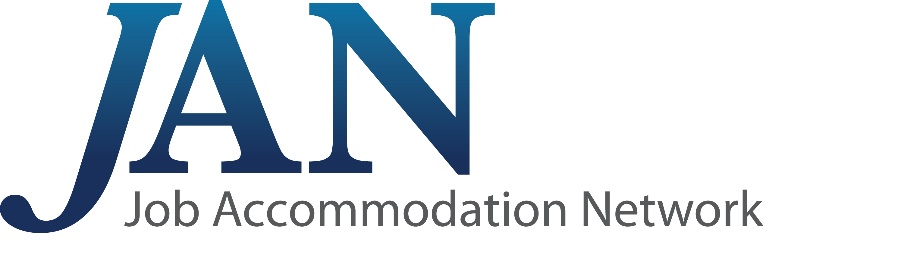 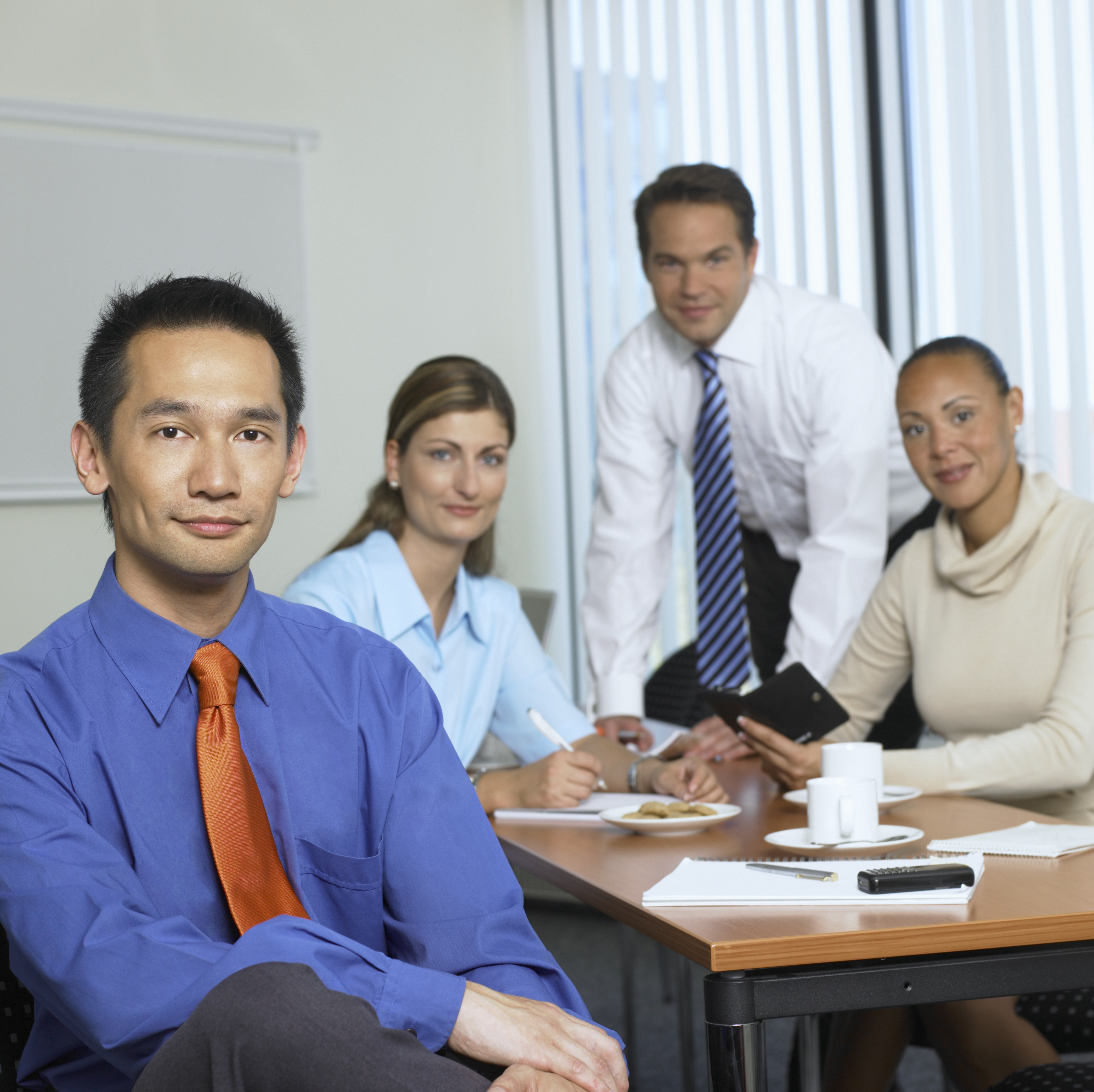 RealWarriors.nethttps://www.realwarriors.net/Military Crisis Line for crisis intervention: 800-273-8255, press 1https://www.veteranscrisisline.net/get-help/military-crisis-linePsychological Health Resource Center 866-966-1020https://www.pdhealth.mil/resource-centerNational Suicide Prevention Lifeline1-800-273-8255 (TALK)https://suicidepreventionlifeline.org/Brain Injury Association of America https://www.biausa.org/Defense and Veterans Brain Injury Center https://dvbic.dcoe.mil/National Association of State Head Injury Administratorshttps://www.nashia.org/Department of Veterans Affairshttps://www.va.gov/Wounded Warrior Projecthttps://www.woundedwarriorproject.org/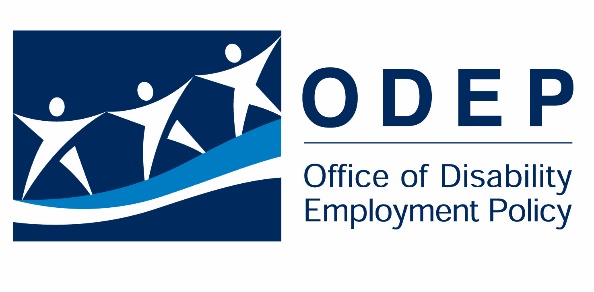 Funded by a contract with the Office of Disability Employment Policy, US Dept. of LaborA to Z of Disabilities and Accommodations https://AskJAN.org/a-to-z.cfm Brain Injury https://AskJAN.org/disabilities/Brain-Injury.cfm Veterans and Service Members https://AskJAN.org/topics/veterans.cfm Enforcement Guidance: Reasonable Accommodation and Undue Hardship Under the Americans with Disabilities Act https://www.eeoc.gov/policy/docs/accommodation.html 